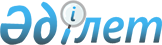 О переименовании улицы в Приречном сельском округеРешение акима Приречного сельского округа города Семей Восточно-Казахстанской области от 21 апреля 2021 года № 3. Зарегистрировано Департаментом юстиции Восточно-Казахстанской области 23 апреля 2021 года № 8671
      Примечание ИЗПИ.

      В тексте документа сохранена пунктуация и орфография оригинала.
      В соответствии с подпунктом 4) статьи 14 Закона Республики Казахстан от 8 декабря 1993 года "Об административно-территориальном устройстве Республики Казахстан", статьей 35 Закона Республики Казахстан от 23 января 2001 года "О местном государственном управлении и самоуправлении в Республике Казахстан", на основании заключения Восточно – Казахстанской областной ономастической комиссии от 15 июня 2018 года, с учетом мнения населения, аким Приречного сельского округа РЕШИЛ:
      1. Переименовать в селе Приречное улицу "Советская" на улицу "Желтоқсан".
      2. Государственному учреждению "Аппарат акима Приречного сельского округа города Семей Восточно-Казахстанской области" в установленном законодательством порядке обеспечить:
      1) государственную регистрацию настоящего решения в территориальном органе юстиции;
      2) в течение десяти календарных дней после государственной регистрации настоящего решения направление его копии на официальное опубликование в периодические печатные издания, распространяемых на территории города Семей;
      3) размещение настоящего решения на интернет-ресурсе акимата города Семей после его официального опубликования.
      3. Контроль за исполнением настоящего решения оставляю за собой.
      4. Настоящее решение вводится в действие со дня его первого официального опубликования.
					© 2012. РГП на ПХВ «Институт законодательства и правовой информации Республики Казахстан» Министерства юстиции Республики Казахстан
				
      Аким 

Б. Джумадилов
